Central Asia Regional Data Review 19 (2019) 1–7.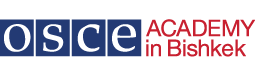 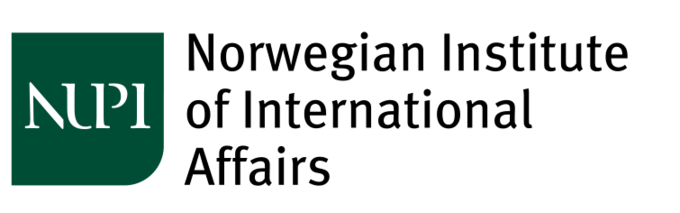 Hydropower Potential of the Central Asian CountriesBahtiyor Eshchanov,a,b* Alina Abylkasymova,b Farkhod Aminjonov,b,c Daniyar Moldokanov,b Indra Overland,b,d Roman Vakulchuk b,d a Westminster International University in Tashkentb Central Asia Data Gathering and Analysis Team (CADGAT) c College of Humanities and Social Sciences, Zayed Universityd Norwegian Institute of International Affairs (NUPI)* Corresponding author: B. Eshchanov; beshchanov@wiut.uz; bahtiyor.eshchanov@gmail.comA B S T R A C TThis data article surveys the hydropower potential of the five Central Asian countries: Kazakhstan, Kyrgyzstan, Tajikistan, Turkmenistan, and Uzbekistan. The dataset presents the theoretical hydropower supply capacity of all the river basins of Central Asia. It was prepared using data from national and international sources, and it provides information on installed small and medium hydropower capacities and planned projects in the above-mentioned countries.Keywords: hydropower, renewable energy, Central Asia, Kazakhstan, Kyrgyzstan, Tajikistan, Turkmenistan, Uzbekistan BackgroundEven though hydropower resources are unevenly distributed among the Central Asian countries, they are the most exploited renewable energy source in the region. The power sectors of upstream Kyrgyzstan and Tajikistan, endowed with some of the world’s greatest hydropower potential, rely heavily on large- and small-scale hydropower plants. Nevertheless, hydropower plays a significant role in the energy balance of the downstream and fossil-rich countries: Kazakhstan, Turkmenistan and Uzbekistan.There is limited information and data on the hydropower potential of Central Asian countries in the literature and the media. Therefore, the Central Asia Data Gathering and Analysis Team (CADGAT) is producing a series of datasets on renewable energy in Central Asia to help provide a basis for further research in this area. These data are also available in a unified database in Excel format from http://osce-academy.net/en/research/cadgat/Data collectionData collection for this CADGAT data article was conducted from September 2018 to January 2019, and the figures presented here reflect the situation during that period. Data were obtained and prepared based on information obtained from national and international sources. Key findingsUzbekistan already exploits 40% of its technically feasible hydropower potential, while Kazakhstan and Kyrgyzstan use only 13% and 15% of their potential to date. With the current 5% exploitation of the technically feasible potential, Tajikistan has tremendous room for expanding hydropower. In Turkmenistan, where the source is least developed with only one hydropower station, the exploitation rate is almost 0%.Hydropower potential in Central Asia (in GW)Installed hydropower projects in Central AsiaKazakhstanKyrgyzstanTajikistanTurkmenistanUzbekistanPlanned hydropower projects in Central AsiaKazakhstanKyrgyzstanTajikistanTurkmenistanUzbekistanAbbreviations and terminologyAbout CADGAT and the Central Asia Regional Data ReviewThe Norwegian Institute of International Affairs (NUPI) and the OSCE Academy established the Central Asia Data Gathering and Analysis Team (CADGAT) in 2009. The purpose of CADGAT is to produce new cross-regional data on Central Asia that can be freely used by researchers, journalists, NGOs, government employees and students inside and outside the region. The datasets can be found at: http://osce-academy.net/en/research/cadgat/ The following CADGAT data articles have been published:1. Hydroelectric dams and conflict in Central Asia 2. Narcotics trade and related issues in Central Asia 3. Language use and language policy in Central Asia 4. The transport sector in Central Asia 5. Road transportation in Central Asia 6. Gender and politics in Central Asia 7. Political relations in Central Asia8. Trade policies and major export items in Central Asia9. Intra-regional trade in Central Asia 10. Trade barriers and tariffs in Central Asia11. Holidays in Central Asia. Part I: Laws and official holidays 12. Holidays in Central Asia. Part II: Professional and working holidays 13. Media in Central Asia: Print media 14. Media in Central Asia: TV15. Radio in Central Asia 16. Renewable energy policies of the Central Asian countries17. Wind power potential of the Central Asian countries18. Solar power potential of the Central Asian countries19. Hydropower potential of the Central Asian countriesCADGAT has also produced a database on Elites in Central Asia, which can be found at http://osce-academy.net/_dbelite/© 2019 by the authors. This is an open access publication under the terms and conditions of the Creative Commons Attribution (CC BY) license (http://creativecommons.org/licenses/by/4.0/). The material can be used freely, as long as a reference to this article is included. 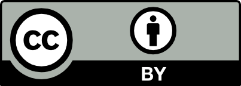 Installed capacity (MW)Target for expansion(MW)Production in 2016 (TWh)Gross theoretical potential (TWh/year)Technically exploitable capability (TWh/year)Current utilisation (%)Kazakhstan2,372170 (by 2020)6.940198.661.915%Kyrgyzstan3,091178 (by 2025)13.320163.099.013%Tajikistan5,190No data18.740527.0317.05%Turkmenistan1No data0.00323.94.80%Uzbekistan1,889938 (by 2030)10.95088.527.439%NameLocationCapacityYearFundingAlmaty Cascade: 10 stations, plus one under the Institute of Innovation and EnergyAlmaty oblast, Bolshaya and Malaya Almatinka rivers46.9 MW2016Samruk Energo Shulbinskaya HPSIrtysh river, East Kazakhstan oblast702.0 MW1987–1994Samruk Energo Bukhtarminskaya HPSIrtysh river, East Kazakhstan oblast675. 0MW1960–1966Samruk Energo Kapshagayskaya HPSIli river, Almaty oblast364.0 MW1970–1980Samruk Energo Ust-Kamenogorsk HPSEast Kazakhstan oblast Irtysh river355.6 MW1952–1959Samruk Energo Moynak HPSCharyn river Almaty oblast300.0 MW2011–2012Samruk Energo, loan from China Exim bankShardarinskaya HPSSyrdariya river, South Kazakhstan oblast100.0 MW1967Samruk Energo LLP ‘Kaynar-AKB GES-4’ Uspenovskaya HPSTentek river, Almaty oblast2.5 MW1960National Company KEGOC (Public)LLP ‘Kaynar-AKB GES-4’ Antonovskaya HPSLepsy river Almaty oblast1.6 MW1960National Company KEGOC (Public)Zaisanskaya HPSYidene river, East Kazakhstan Oblast2 .0 MWNo dataSamruk EnergoAksu HPS-1 JSC ‘TATEK’Aksu river, Almaty oblast1.9 MWNo dataPublic JSC ‘TATEK’ is a national companyNameLocationCapacityYearFundingAlamedin small hydropower station Chui oblast0.4 MW1928Self-financing (JSC ‘Chakan Hydroelectric power station’)Alamedin small hydropower station-1Chui oblast2.2 MW1945Self-financing (JSC ‘Chakan Hydroelectric Power Station’)Alamedin small hydropower station-2Chui oblast2.5 MW1948Self-financing (JSC ‘Chakan Hydroelectric Power Station’)Alamedin small hydropower station-3Chui oblast2.1 MW1951Self-financing (JSC ‘Chakan Hydroelectric Power Station’)Alamedin small hydropower station-4Chui oblast2.1 MW1952Self-financing (JSC ‘Chakan Hydroelectric Power Station’)Alamedin small hydropower station-5Chui oblast6.4 MW1957Self-financing (JSC ‘Chakan Hydroelectric Power Station’)Alamedin small hydropower station -6Chui oblast6.4 MW1958Self-financing (JSC ‘Chakan Hydroelectric Power Station’)Bystrov small hydropower stationChui oblast8.7 MW1954Self-financing (JSC ‘Chakan Hydroelectric Power Station’)Lebedinov small hydropower stationChui oblast7.6 MW1943Self-financing (JSC ‘Chakan Hydroelectric Power Station’)Kalinin small hydropower stationChui oblast1.4 MW1953Self-financing Ysyk-Ata small hydropower stationChui oblast1.4 MW1960Self-financing Naiman small hydropower stationOsh oblast0.6 MW2005Self-financing Maryam small hydropower stationChui oblast0.5 MW2011Self-financing KSK small hydropower stationOsh oblast1.0 MW2012Self-financing Kyrgyz-Ata small hydropower stationOsh oblast0.2 MW2016Self-financing Tegirmentinskyi small hydropower stationChui oblast3.0 MW2017Russian-Kyrgyz Development Fund – 144 mln. Kyrgyz Som (KGS); ‘Tegirmentinskii hydropower station’, LLC – 71,6 mln. KGSRegionsTotal capacity (MW)Functioning capacity (MW)Electricity generation (kWh)Not functioning capacity (kW)Total in Tajikistan (155 units)12.2 MW4.7 MW2,328,3407.5 MWBreakdown by regionsGBAO (35 units)3.4 MW0.7 MW497,7852.7 MWKhatlon (8 units)2.2 MW-2.2 MWSog’d (38 units)1.9 MW1.0 MW460,3361.7 MWRegions (74 units)4.7 MW3.0 MW1,370,2191.7 MWBreakdown within the regionNurobod (9 units)0.2 MW0.2 MW23,2690.1 MWVahdat (24 units)1.7 MW1.1 MW 468,7200.6 MWTavildara (8 units)0.1 MW0.1 MW59,024- Varzob (8 units)1.0 MW 1.0 MW599,974- Djirgital (7 units)0.3 MW0.2 MW99,8200.1 MWGissar (3 units)0.2 MW 0.2 MW82,026- Shahrinav (1 unit)0.5 MW- - 0.5 MWTursunzoda (1 unit)0.5 MW- - 0.5 MWTajikobad (6 units)0.1 MW0.1 MW21,7000.1 MWRasht (11 units)0.1 MW0.1MW15,6860.1 MWNameCapacityYearFundingHindikush HPS on Mugrab river1.2 MW1913TurkmenEnergoNameCapacityYearFundingHishrau HPS (GES-2B) 21.9 MWAfter 2000UzbekEnergoTaligulyan HPS (GES-5B)8.8 MWAfter 2000UzbekEnergoLower Bozsu No. 1 (GES-14)10.7 MWAfter 2000UzbekEnergoLower Bozsu No. 2 (GES-18)7.0 MWAfter 2000UzbekEnergoLower Bozsu No. 3 (GES-19)11.2 MWAfter 2000UzbekEnergoLower Bozsu No. 4 (GES-23)17.6 MWAfter 2000UzbekEnergoLower Bozsu No. 6 (GES-22)4.4 MWAfter 2000UzbekEnergoAndijan HPS No. 2 (GES-36)50.0 MWAfter 2000UzbekEnergoNameDescriptionLLP ‘Kazhydrotechenergo’Shelek HPP-29 in the Shelek Enbekshikazakh region, with a total capacity of 34.8 MW, Almaty regionLLP ‘Datang-TT-Energy’HPP-1, 2 on the Koksu river in the Kerbulak District, with a total capacity of 42 MW, Almaty regionLLP ‘Tursyn’Turgusunskaya HPP on the Turgusun river in Zyryanovsky District, with a capacity of 24.9 MW, East Kazakhstan regionLLp ‘AltEnergy’Nizhne – Baskanskaya HPP – 1–3 in Sarkand District, with a total capacity of 15 MW, Almaty regionLLP ‘Tarazgreenpowerjenco’Merkensky HPP Cascade – 5–7 in the Merke District with a total capacity of 18 MW, Zhambyl oblastLLP ‘Teplotenergomash’HPP 1, 2 on the Big Almaty Channel with a total capacity of 12 MW, Almaty regionNameDescriptionSmall hydropower station on the Djangakty river in Batken oblast, Kygyzstan – 0.54 MWKyrgyz State Committee for Industry, Energy and Subsoil Use Konur-Olon small hydropower station in Isyk-Kul oblast – 3.6 MWKyrgyz State Committee for Industry, Energy and Subsoil Use Kok-Sai small hydropower station in Isyk-Kul oblast, Kyrgyzstan – 3.4 MWKyrgyz State Committee for Industry, Energy and Subsoil Use Sokuluk small hydropower station-5 in Chui oblast, Sokuluk district – 1.5 MW‘Small Hydro Power Plants in the Kyrgyz Republic: Assessment of the Potential and Development Challenges’ by World Bank Energy and Extractives Global Practice in collaboration with the International Finance Corporation and Report of the Ministry of Energy of the Kyrgyz RepublicOi-Alma small hydropower station-2 in Osh oblast, Kara-Kuldja district – 7.7 MW‘Small Hydro Power Plants in the Kyrgyz Republic: Assessment of the Potential and Development Challenges’ by World Bank Energy and Extractives Global Practice in collaboration with the International Finance Corporation and Report of the Ministry of Energy of the Kyrgyz RepublicTotgul small hydropower station in Batken oblast, Batken district – 3 MW‘Small Hydro Power Plants in the Kyrgyz Republic: Assessment of the Potential and Development Challenges’ by World Bank Energy and Extractives Global Practice in collaboration with the International Finance Corporation and Report of the Ministry of Energy of the Kyrgyz RepublicOtro-Tokoi small hydropower station in Issyk-Kul oblast, Ton district – 20 MW‘Small Hydro Power Plants in the Kyrgyz Republic: Assessment of the Potential and Development Challenges’ by World Bank Energy and Extractives Global Practice in collaboration with the International Finance Corporation and Report of the Ministry of Energy of the Kyrgyz RepublicSHPPInstalled capacity (MW)Installed capacity (MW)Installed capacity (MW)Annual electricity generation (kWh)Annual electricity generation (kWh)LocationLocationLocationYazgulom-31.9 MW1.9 MW16,00016,000VanchVanchVanchYazgulom-41.9 MW1.9 MW16,00016,000VanchVanchVanchYazgulom-51.9 MW1.9 MW16,00016,000VanchVanchVanchSorvo0.2 MW0.2 MW900900VakhdatVakhdatVakhdatPaldorak-10.3 MW0.3 MW2,1602,160Kuxisto-MastchoxKuxisto-MastchoxKuxisto-MastchoxRukshif-10.2 MW0.2 MW3,4563,456Kuxisto-MastchoxKuxisto-MastchoxKuxisto-MastchoxSamchon0.5 MW0.5 MW3,0003,000Kuxisto-MastchoxKuxisto-MastchoxKuxisto-MastchoxPadask0.9 MW0.9 MW5,2805,280Kuxisto-MastchoxKuxisto-MastchoxKuxisto-MastchoxIskich0.5 MW0.5 MW3,0003,000GissarGissarGissarFayzobod0.5 MW0.5 MW3,459.63,459.6AbduraxAbduraxAbduraxDjavoni0.2 MW0.2 MW1,0201,020RogunRogunRogunGuli surx0.1 MW0.1 MW600600RogunRogunRogunLugur0.4 MW0.4 MW2,1002,100RogunRogunRogunShingilich0.1 MW0.1 MW390390RashtRashtRashtRunob0.3 MW0.3 MW750750RashtRashtRashtKhidiriyon0.3 MW0.3 MW1,5001,500RashtRashtRashtChaft0.1 MW0.1 MW600600RashtRashtRashtKalanak0.1 MW0.1 MW720720RashtRashtRashtSipoling0.1 MW0.1 MW360360RashtRashtRashtVoydara0.1 MW0.1 MW300300NurabodNurabodNurabodSangvor0.1 MW0.1 MW600600TavildaraTavildaraTavildaraCharsem10.0 MW10.0 MW60,00060,000ShugnanShugnanShugnanNamadgut1.5 MW1.5 MW13,00013,000IshkashimIshkashimIshkashimRoshorv0.6 MW0.6 MW5,0005,000RushanRushanRushanYamchun0.1 MW0.1 MW840840IshkashimIshkashimIshkashimVichxarv0.1 MW0.1 MW840840VanchVanchVanchKishtudaki nav0.2 MW0.2 MW423.3423.3PanjikentPanjikentPanjikentPadrud1.1 MW1.1 MW68046804PanjikentPanjikentPanjikentKurgovad1.5 MW1.5 MW10,00010,000DarvazDarvazDarvazLeninobod0.1 MW0.1 MW820.8820.8DjilikulDjilikulDjilikulDukak0.3 MW0.3 MW1,8001,800NurabadNurabadNurabadLayrun0.2 MW0.2 MW450450NurabadNurabadNurabadMini Hydropower PlantsMini Hydropower PlantsMini Hydropower PlantsMini Hydropower PlantsMini Hydropower PlantsMini Hydropower PlantsMini Hydropower PlantsMini Hydropower PlantsMini HPPMini HPPInstalled  capacity (kW)Annual electricity generation (kWh)Annual electricity generation (kWh)LocationLocationLocationShodmoni6060360360NurabadNurabadNurabadSaidon 3030180180NurabadNurabadNurabadKabutiyon3030180180NurabadNurabadNurabadUlfatobod3030180180NurabadNurabadNurabadKhasandara6060360360NurabadNurabadNurabadSari Pulak3030180180NurabadNurabadNurabadChavchi6060360360NurabadNurabadNurabadGirdob4040240240NurabadNurabadNurabadLangar6060360360TavildaraTavildaraTavildaraRoga3030180180TavildaraTavildaraTavildaraMargzor4040240240RogunRogunRogunNeknot8080480480PanjikentPanjikentPanjikentPuli Girdob4545270270PanjikentPanjikentPanjikentXuchaxo-26060259.2259.2GanchiGanchiGanchiObchi-140408686GanchiGanchiGanchiBasmanda-28080172.8172.8GanchiGanchiGanchiGuliston5050175175MuminabadMuminabadMuminabadShaxrinav3030105105MuminabadMuminabadMuminabadKaskun5050150150NurabadNurabadNurabadValgon4040345.6345.6Kuxistoni MastchoxKuxistoni MastchoxKuxistoni MastchoxTotal26,80126,801175,735.3175,735.3We are not aware of any hydropower plants in Turkmenistan at the current time.NameFundingLower Chatkal HPS – 100.0 MWIn accordance with the state programme on the development of the hydropower sector between 2017–2025Pskem HPS – 404.0 MWIn accordance with the state programme on the development of the hydropower sector between 2017–2025Mullalak HPS – 240.0 MWIn accordance with the state programme on the development of the hydropower sector between 2017–2025Upper Pskem HPS – 200.0 MWIn accordance with the state programme on the development of the hydropower sector between 2017–2025Hodjikent HPS with a reservoir – 200.0 MWIn accordance with the state programme on the development of the hydropower sector between 2017–2025Cascade of Zarchob HPSs on the Tupalang river, 69.0 MWIn accordance with the state programme on the development of the hydropower sector between 2017–2025Akbulak HPS on the Akbulak river – 60.0 MWIn accordance with the state programme on the development of the hydropower sector between 2017–2025HPSHydropower stationMWMegawattkWkilowattSHPPsmall hydro power plantkWhkilowatt hour